Положение WFF-WBBF-НАКФ Гран при мира (WorldGrandPrix)"KAKAULINA CLASSIC II"АНО «НАЦИОНАЛЬНАЯ АССОЦИАЦИЯ ПАУЭРЛИФТИНГА» 
«НАЦИОНАЛЬНАЯ АССОЦИАЦИЯ КУЛЬТУРИЗМА И ФИТНЕСА» (НАКФ/NBFA)
«АТЛЕТИЧЕСКИЙ ФИТНЕС РОССИИ»  (WFF-WBBF RUSSIA)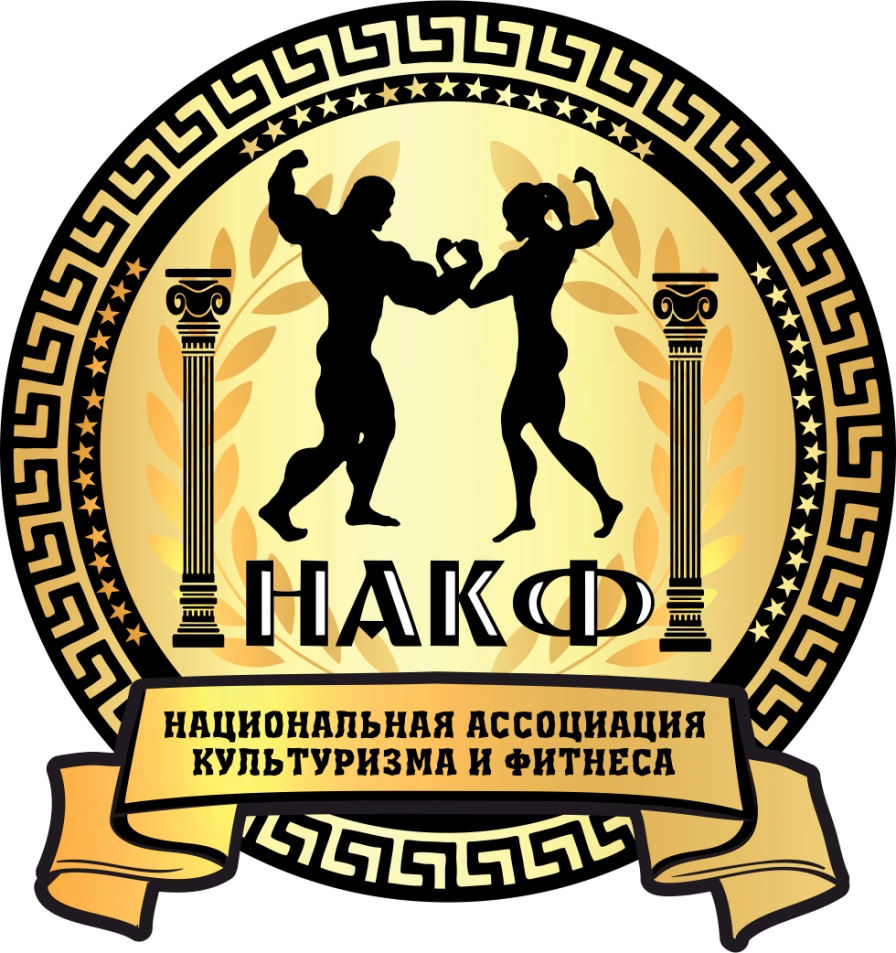 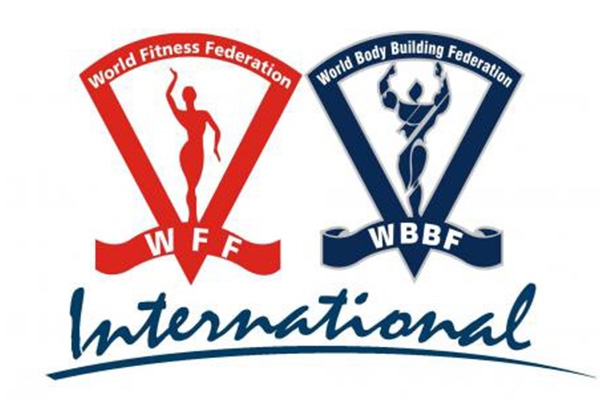 ПОЛОЖЕНИЕ 
о проведении WFF-WBBF-НАКФ Гран При Мира «KAKAULINA CLASSIC II», а также международного конкурса фитнес моделей. 

УТВЕРЖДАЮ: 
Вице-президент АНО 
«Национальная Ассоциация Пауэрлифтинга» 
по культуризму и фитнесу 
Е.Блинков 
Согласовано: 
Президент Национальной Ассоциации Пауэрлифтинга 
А.Репницин 
Согласовано: 
Президент Атлетического Фитнеса России (WFF-WBBF России) 
А. Басов 

ПОЛОЖЕНИЕ 
о проведении WFF-WBBF-НАКФ Гран ПриМира «KAKAULINA CLASSIC II», а также международного конкурса бикини модель. 

1. Цели и задачи: 
Соревнования проводятся с целью: 
- популяризации культуризма и фитнеса, как вида спорта среди молодежи и населения России. 
- привлечения молодежи к занятиям атлетизмом, культуризмом и фитнесом; 
- использование занятий в тренажерных залах для подготовки молодежи к защите Отечества, пропаганды здорового образа жизни. 
- присвоения разрядных нормативов по версии WFF-WBBF России, вплоть до Мастера спорта международного класса включительно и разрядных нормативов НАКФ/NBFA вплоть до Элиты включительно.

2. Руководство проведением чемпионата: 
Общее руководство подготовкой и проведением соревнований осуществляется оргкомитетом соревнований и конкурса. 
Председатель оргкомитета – Какаулина Л. (г.Екатеринбург) 
Главный судья соревнований – Даубарас Э. (г. Клайпеда, Литва) Апелляционное жюри -  Басов А. (Москва)
Главный секретарь соревнований –БлинковЕ.(Москва)

3. Время и место проведения чемпионата: 
Соревнования проводятся: 8июня 2018 года по адресу:Россия, Краснодарский край, Сочи, улица Декабристов, 78Б.

4. Регламент чемпионата: 
Будет составлен на основании предварительных заявок. 

5. К соревнованиям допускаются спортсмены следующих весовых и ростовых категорий: 
AMATEUR ATHLETESWOMENDivisionAerobicPerformanceDivision Fitness Model (Categories: 165 cm., 175 cm., + 175 cm.)Division Bikini (Categories:  165 cm., 175 cm., + 175 cm.)Division Figure Classic (Categories:  165 cm., 175 cm., + 175 cm.)Division Figure Athletic (Categories:  165 cm., 175 cm., + 175 cm.)Division Bodybuilding (Categories:  165 cm., 175 cm., + 175 cm.)Division Bikini Model (НАКФбикинимодель)MENDivision Aerobic PerformanceDivision Fitness Model  (Categories:  170 cm., 180 cm., + 180 cm., former Men‘s  Phisyque Category)Division Muscle Model (Categories:  170 cm., 180 cm., + 180 cm.)Division Body Athletic (Categories:  170 cm. +2 kgs., 175 cm. +4 kgs., 180 cm. +6 kgs, 185 cm. +8 kgs, +185 cm. +10 kgs, former Classic Bodybuilding Category)Division Bodybuilding (Categories: 70 kgs, 80 kgs, 90 kgs, 100 kgs, +100 kgs)MEN AND WOMENDivision Mixed Pairs (Categories: Classic, Performance, Athletic and Bodybuilding)Division Disabled (Categories: General, Wheel-Chair, Arm and Leg Disabilities).Every Contest Category has the folowing Age Groups:Juniors until 16 years;Juniors until 18 years;Juniors until 21 years;Seniors over 40 years;Seniors over 50 years;Seniorsover 60 years.Количество категорий в каждом дивизионе может быть изменено судейской коллегией, исходя из количества участников, как в сторону уменьшения, так и в сторону увеличения.
Участники обязаны иметь при себе паспорт, качественную фонограмму записи на электронном носителе (SD), купальник, шорты или плавки. Украшения на теле допускаются. Музыкальное сопровождение сдается секретарю соревнований при регистрации. 

6. Правила чемпионата 
Чемпионат проводится по международным правилам WFF-WBBF (www.wff.lt ), международный конкурс бикини модель проводится по правилам НАКФ/NBFA (http://powerlifting-russia.ru/section/42)Критерии судейства, особенности позирования и другие нюансы по каждому конкретному дивизиону, можно узнать, направив запрос на wff@mail.ru или n_a_k_f@mail.ru  
7. Награждение: 
Всем участникам соревнований и конкурса, не прошедшим в финал, будет вручен памятный сертификат об участии в чемпионате. Тройка призеров награждается медалями и грамотами, и ценными призами от оргкомитета и спонсоров соревнований. Абсолютные победители в каждой категории награждаются эксклюзивными кубками.
8.Финансовые условия: 
-Командирующие организации берут на себя расходы, связанные с проездом, питанием и размещением участников соревнований. Расходы по аренде спортивного сооружения, спортивного оборудования, подготовке и оформлению зала и сцены, доставка судей, наградная атрибутика – за счет оргкомитета. 
- Стартовый за одиночное выступление 5000 руб.,далее +2000 руб. за номинацию.
При отсутствии годового взноса за 2017 год в федерации НАКФ, спортсмен должен уплатить дополнительно 500-750 рублей годового взноса (в зависимости от возраста). 
- Все виды взносов, сборов и оплат, оплачиваемые спортсменом на данных соревнованиях, указанные в настоящем Положении, являются благотворительными.
- Спортсмены СОВ полностью освобождаются от уплаты каких либо взносов. 

9.Проживание : С условиями по проживанию и бронированию можно ознакоиться в приложении N°1 к положению.

10.Присвоение нормативов: 
 С условиями и нормативами присвоения спортивных разрядов и нормативов можно ознакомиться тут: http://wff-wbbf.ru/normativy , http://powerlifting-russia.ru/section/4211. Договор на участие в соревнованиях: 
Проходя процедуру взвешивания и регистрации, каждый спортсмен подписывает заявочную карточку. Факт подписания данной карточки является заключением Договора об участии в соревнованиях между спортсменом и организаторами. Подписывая карточку, спортсмен соглашается со всеми пунктами настоящего Положения, а также со всеми пунктами Технических правил АНО «НАП» и всех Постановлений АНО «НАП», принятых до начала данных соревнований и опубликованных на официальном сайте АНО «НАП» (www.пауэрлифтинг-россия.рф ), в разделах «Документы ассоциации» и «Правила и нормативы». 
Также спортсмен безоговорочно соглашается со следующими условиями: 
1). Принимая участия в соревнованиях, спортсмен признаёт, что от него потребуется максимальное физическое и психологическое напряжение, что влечет за собой риск получения травмы, либо увечья. Спортсмен принимает на себя все риски, связанные с этим, и несёт всю ответственность за любые травмы и увечья, известные ему, либо не известные ему, которые он может получить. 
2). Спортсмен осознаёт, что на его ответственности лежит контроль состояния своего здоровья перед участием в соревнованиях, тем самым подтверждает проведение регулярного врачебного медосмотра, и отсутствие медицинских противопоказаний для участия в соревнованиях, соответственно свою полную физическую пригодность и добровольно застраховал свою жизнь и здоровье на период участия в соревновании. 
3). Принимая участие в соревновании, спортсмен сознательно отказывается от любых претензий, в случае получения травмы или увечья на этом турнире, в отношении Организаторов турнира, АНО «Национальная ассоциация пауэрлифтинга», собственника помещений, руководителей, должностных лиц, работников упомянутых организаций, ассистентов и всего обслуживающего соревнования персонала. 
4). Спортсмен добровольно оплачивает все благотворительные взносы, предназначенные для погашения расходов по проведению турнира, изготовлению наградной атрибутики и других расходов, связанных с проведением спортивных мероприятий. 
5). Спортсмен ознакомился с данным Положением и полностью понимает его содержание. 
6). Спортсмен добровольно соглашается принять все вышеописанные в п.11 настоящего Положения условия. Тем самым подтверждает это, подписывая заявочную карточку в присутствии секретариата на процедуре регистрации и взвешивания. 

12. Персональные данные участника соревнований (спортсмена). 
Персональные данные участника соревнований подлежат обработке в соответствие требованиями Закона № 152-ФЗ «О персональных данных». 
Письменное согласие на обработку его персональных данных даётся участником соревнований при подписании заявочной карточки в соответствии с п. 10 настоящего Положения. 

13. Заявки: Заявки необходимо подавать предварительно, не позднее 20 мая 2018 года, в свободной форме на электроннуюпочту n_a_k_f@mail.ru илиwff@mail.ru  , указав в ней Ф.И.О., дату рождения, категорию и город проживания, ОБЯЗАТЕЛЬНО ПОМЕТИВ В ТЕМЕ СООБЩЕНИЯ"Сочи 2018"!! Конкурсанты, не подавшие заявки в установленные сроки будут облагаться штрафом 1000 рублей, помимо взноса за участие. 

14.Контактная информация: 
По всем интересующим Вас вопросам, касающимся организации и проведения соревнований по культуризму и фитнесу, Вы можете связаться с Главой оргкомитета Какаулиной Людмилой Владимировной, тел:8-909-021-62-55; президентом НАКФ Блинковым Евгением Олеговичем, тел:8-915-336-85-24, 8-909-017-84-40
е-mail: n_a_k_f@mail.ru  или президентом WFF-WBBF России Андреем Вячеславовичем Басовым, тел: 8-965-155-95-34, e-mail: wff@mail.ru  

Настоящее Положение является официальным вызовом на соревнования. Оргкомитету конкурса предоставляется право вносить изменения в программу и регламент конкурса. Об изменениях в программе и регламенте конкурса участники оповещаются при регистрации.